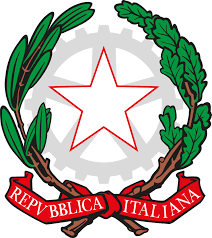 Istituto Comprensivo Statale Giovanni XXIIIVia Ofanto 29 - 76017 San Ferdinando di Puglia (BT) - Tel. e fax Presidenza: +39 0883 621135 - Tel. Segreteria: +39 0883 621186 e-mail: fgic871006@istruzione.it - e-mail PEC: fgic871006@pec.istruzione.it - Sito WEB di Istituto: -http://www.icgiovanni23.edu.it/joomla3/ -Codice Meccanografico: FGIC871006 - Codice Fiscale: 90095100724 - Codice Univoco Ufficio: UF5J1IAutorizzazione uscita autonomaI sottoscritti………………………………………………nato a …………………………….……….. il ………………….residente in…………………………….………………….………………………………………………nato a …………………………….……….. il ………………….residente in…………………………….………………….in qualità di genitori/tutori dell'alunno/a ……………………………………………………………………… nato il  ……………………………………….,frequentante attualmente la classe …………………… sez ……………della scuola ……………………………………………………………………….., AUTORIZZANOL’Istituto Giovanni XXIII, ai sensi dell’art. 19-bis del D.L. 16/10/2017, n. 148 (convertito, con modificazioni, nella L. 4/12/2017, n. 172) a consentire l'uscita autonoma del/della proprio/a figlio/a dai locali scolastici al termine delle lezioni. A tal fine, consapevoli delle sanzioni penali previste dalla legge in caso di dichiarazioni mendaci (art.26 della Legge 15/1968, artt. 483, 495, 496 del Codice Penale), ai sensi del D.P.R. 445/2000 artt. 46 e 47,dichiaranodi essere a conoscenza delle disposizioni organizzative della Scuola e di condividere ed accettare i criteri e le modalità da questa previste in merito alla vigilanza sui minori;di aver preso visione dell’orario delle attività didattiche;di essere nell'impossibilità di provvedere personalmente o mediante persona maggiorenne delegata alla presa in consegna del/della proprio/a figlio/a all'uscita dalla scuola al termine dell'orario delle lezioni;di aver valutato le caratteristiche del tragitto che il/la proprio/a figlio/a percorre per raggiungere l’abitazione o il luogo da me indicato, compresi i potenziali pericoli, e di non aver rilevato situazioni di rischio;di aver adeguatamente istruito il/la proprio/a figlio sul percorso e le cautele da seguire per raggiungere l’abitazione o il luogo da me indicato;di essere consapevole che il/la proprio/a figlio/a ha capacità autonome di gestire se stesso e il contesto ambientale, dimostrando di conoscere i corretti comportamenti e le principali regole della circolazione stradale, evidenziando maturità psicologica, autonomia e adeguate capacità di attenzione, concentrazione e senso di responsabilità, sufficienti per affrontare il tragitto;che il/la minore abitualmente si sposta autonomamente nel contesto urbano senza essere incorso/a in incidenti.I sottoscritti si impegnano a:controllare i tempi di percorrenza e le abitudini del/della proprio/a figlio/a per evitare eventuali pericoli;informare tempestivamente la scuola qualora le condizioni di sicurezza del percorso affrontato dal minore si modifichino;ricordare costantemente al/alla proprio/a figlio la necessità di mantenere comportamenti ed atteggiamenti corretti nel rispetto del codice della strada.I sottoscritti rilasciano la presente autorizzazione anche per l’uscita autonoma del/della proprio/a figlio/a dalle attività didattiche extracurricolari, alle quali il/la minore partecipa nel corrente anno scolastico e che si svolgono negli orari comunicati per iscritto alle famiglie.I sottoscritti dichiarano di essere consapevoli che questa autorizzazione non è valida in caso di uscita anticipata, anche se preventivamente comunicata dalla famiglia, né in caso di rientro dalle uscite didattiche oltre l’orario ordinario di lezione, e si impegnano in tali eventualità a prelevare il/la proprio/a figlio/a personalmente o tramite persona delegata.I sottoscritti dichiarano inoltre di essere consapevoli che tale autorizzazione ha validità per l’intero percorso formativo della Scuola secondaria, salvo nuove intervenute esigenze successivamente segnalate per iscritto.Data ……………………………..				                  Firma dei genitori/tutori………………………………………………………………………………………………………………………………………………I dati rilasciati verranno utilizzati dal titolare del trattamento nel rispetto dell’informativa disponibile in segreteria e redatta ai sensi dell'art. 13 del Regolamento Europeo n. 679/2016. Tali dati saranno trattati, esclusivamente, per lo svolgimento delle funzioni istituzionali della scuola. 